February 27, 2015KIRA S BRYERSCUSTOMIZED ENERGY SOLUTIONS1528 WALNUT STREET 22ND FLOORPHILADELPHIA PA 19102	RE: Energy Cooperative Association of Pennsylvania d/b/a The Energy Co-op	       Docket Number:  A-2014-2409507Dear Kira Bryers:We received your filing to amend the current license of Energy Cooperative Association of Pennsylvania d/b/a The Energy Co-op as a natural gas supplier operating in Pennsylvania, but we have discovered you failed to pay the filing fee of $350.00 as required by 52 Pa. Code Section 1.43.Therefore, we are pending the processing of your amended application until this fee is satisfied. Please send a certified check or money order made payable to “Commonwealth of Pennsylvania” and mail to my office as soon as possible.  Also, please include the A docket number listed above so we may properly identify the payment with your filing.Thank you for your immediate attention to this matter.					Sincerely,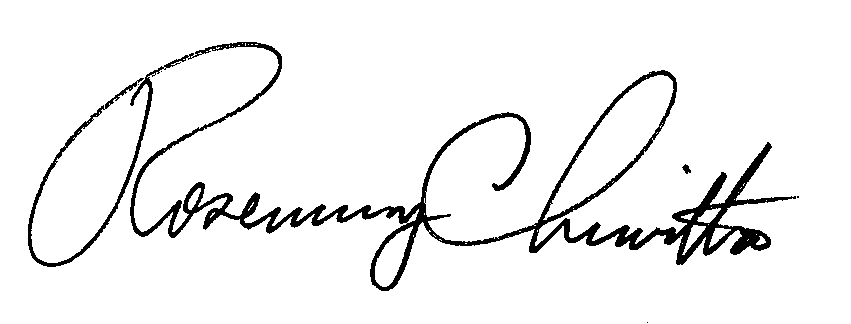 					Rosemary Chiavetta					SecretaryRC: wjz